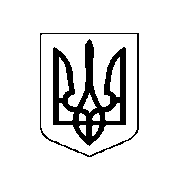 У К Р А Ї Н А              ХОТИНСЬКА МІСЬКА РАДАПро виконання бюджету Хотинської міської   територіальної громади за 2023 рік   2453100000код бюджету       Відповідно до пункту 23 частини 1 статті 26 Закону України «Про місцеве самоврядування в Україні», частини 4 статті 80 Бюджетного кодексу України, заслухавши звіт першого заступника міського голови Данила БІЛЕЦЬКОГО, Хотинська міська рада                                               ВИРІШИЛА:             Затвердити звіт про виконання загального фонду бюджету Хотинської міської територіальної громади за 2023 рік по доходах в сумі 196331 тис.грн.  і по видатках в сумі 192704,7 тис.грн. та спеціального фонду по доходах в сумі 51739,5 тис.грн. і по видатках в сумі 57288,5 тис.грн. згідно додатку.Міський голова 						        Андрій ДРАНЧУК   сесія VIII скликання   сесія VIII скликанняРІШЕННЯ № РІШЕННЯ № «         »           2024                             							м. Хотин«         »           2024                             							м. Хотин